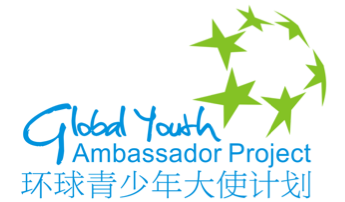             环球青少年大使计划项目申请表     Global Youth Ambassador Project－Program Application Form学校基本信息School Info：学校基本信息School Info：学校基本信息School Info：学校基本信息School Info：学校基本信息School Info：学校基本信息School Info：学校基本信息School Info：学校基本信息School Info：学校基本信息School Info：学校名称School Name学校地址School Address学校地址School Address校长 Principal联系方式Contact Info联系方式Contact Info联系人Contact Person联系人Contact Person联系人Contact Person学校简介School Profile:学校简介School Profile:学校简介School Profile:学校简介School Profile:学校简介School Profile:学校简介School Profile:学校简介School Profile:学校简介School Profile:学校简介School Profile:主要开设课程 Key Subjects:主要开设课程 Key Subjects:主要开设课程 Key Subjects:主要开设课程 Key Subjects:主要开设课程 Key Subjects:主要开设课程 Key Subjects:主要开设课程 Key Subjects:主要开设课程 Key Subjects:主要开设课程 Key Subjects:学校特色项目Special/Feature Programs：学校特色项目Special/Feature Programs：学校特色项目Special/Feature Programs：学校特色项目Special/Feature Programs：学校特色项目Special/Feature Programs：学校特色项目Special/Feature Programs：学校特色项目Special/Feature Programs：学校特色项目Special/Feature Programs：学校特色项目Special/Feature Programs：在校学生人数＃of Students国际班人数＃ of Students for Int’l Program学校食宿安排 School Accommodation: Day School/Boarding学校食宿安排 School Accommodation: Day School/Boarding在校教师人数# of Teachers外教人数# of Foreign Teachers寄宿家庭（有/无）    Home Stay寄宿家庭（有/无）    Home Stay以往国际项目经验 International Program Status运作年份Starting Year运作年份Starting Year以往国际项目经验 International Program Status项目类别 Type项目类别 Type以往国际项目经验 International Program Status年度出境人数 Annual # of Person Travel Abroad年度出境人数 Annual # of Person Travel Abroad 是否有意向参加环球青少年大使教育峰会（2016年10月17-18日）？ Do your school intend to attend GYAP Educator Summit? （     ）是Yes／（     ）否No 是否有意向参加环球青少年大使教育峰会（2016年10月17-18日）？ Do your school intend to attend GYAP Educator Summit? （     ）是Yes／（     ）否No 是否有意向参加环球青少年大使教育峰会（2016年10月17-18日）？ Do your school intend to attend GYAP Educator Summit? （     ）是Yes／（     ）否No 是否有意向参加环球青少年大使教育峰会（2016年10月17-18日）？ Do your school intend to attend GYAP Educator Summit? （     ）是Yes／（     ）否No 是否有意向参加环球青少年大使教育峰会（2016年10月17-18日）？ Do your school intend to attend GYAP Educator Summit? （     ）是Yes／（     ）否No 是否有意向参加环球青少年大使教育峰会（2016年10月17-18日）？ Do your school intend to attend GYAP Educator Summit? （     ）是Yes／（     ）否No 是否有意向参加环球青少年大使教育峰会（2016年10月17-18日）？ Do your school intend to attend GYAP Educator Summit? （     ）是Yes／（     ）否No 是否有意向参加环球青少年大使教育峰会（2016年10月17-18日）？ Do your school intend to attend GYAP Educator Summit? （     ）是Yes／（     ）否No 是否有意向参加环球青少年大使教育峰会（2016年10月17-18日）？ Do your school intend to attend GYAP Educator Summit? （     ）是Yes／（     ）否No 潜在合作学校洽谈预约:  Potential Sister-School Appointment:  (        ) 1300-1315, Oct. 17, 2016 下午1点00分－1点15分，2016年10月17日 (        ) 1315-1330, Oct. 17, 2016 下午1点15分－1点30分，2016年10月17日 (        ) 1700-1720, Oct. 17, 2016 下午5点00分－5点20分，2016年10月17日 (        ) 1720-1740, Oct. 17, 2016 下午5点20分－5点40分，2016年10月17日 (        ) 1740-1800, Oct. 17, 2016 下午5点40分－6点00分，2016年10月17日 (        ) 1315-1330, Oct. 18, 2016 下午1点00分－1点15分，2016年10月18日 (        ) 1315-1330, Oct. 18, 2016 下午1点15分－1点30分，2016年10月18日 (        ) 其他时间，请注明。Other Available times, please note down. 选择洽谈学校 Selecting School(s) for appointment(s): (EXAMPLE) (        ) Lakeside Middle School (        ) Riverview Elementary School (        ) Lemon Crest School (        ) TDS (        ) El Captain School (        ) Others 潜在合作学校洽谈预约:  Potential Sister-School Appointment:  (        ) 1300-1315, Oct. 17, 2016 下午1点00分－1点15分，2016年10月17日 (        ) 1315-1330, Oct. 17, 2016 下午1点15分－1点30分，2016年10月17日 (        ) 1700-1720, Oct. 17, 2016 下午5点00分－5点20分，2016年10月17日 (        ) 1720-1740, Oct. 17, 2016 下午5点20分－5点40分，2016年10月17日 (        ) 1740-1800, Oct. 17, 2016 下午5点40分－6点00分，2016年10月17日 (        ) 1315-1330, Oct. 18, 2016 下午1点00分－1点15分，2016年10月18日 (        ) 1315-1330, Oct. 18, 2016 下午1点15分－1点30分，2016年10月18日 (        ) 其他时间，请注明。Other Available times, please note down. 选择洽谈学校 Selecting School(s) for appointment(s): (EXAMPLE) (        ) Lakeside Middle School (        ) Riverview Elementary School (        ) Lemon Crest School (        ) TDS (        ) El Captain School (        ) Others 潜在合作学校洽谈预约:  Potential Sister-School Appointment:  (        ) 1300-1315, Oct. 17, 2016 下午1点00分－1点15分，2016年10月17日 (        ) 1315-1330, Oct. 17, 2016 下午1点15分－1点30分，2016年10月17日 (        ) 1700-1720, Oct. 17, 2016 下午5点00分－5点20分，2016年10月17日 (        ) 1720-1740, Oct. 17, 2016 下午5点20分－5点40分，2016年10月17日 (        ) 1740-1800, Oct. 17, 2016 下午5点40分－6点00分，2016年10月17日 (        ) 1315-1330, Oct. 18, 2016 下午1点00分－1点15分，2016年10月18日 (        ) 1315-1330, Oct. 18, 2016 下午1点15分－1点30分，2016年10月18日 (        ) 其他时间，请注明。Other Available times, please note down. 选择洽谈学校 Selecting School(s) for appointment(s): (EXAMPLE) (        ) Lakeside Middle School (        ) Riverview Elementary School (        ) Lemon Crest School (        ) TDS (        ) El Captain School (        ) Others 潜在合作学校洽谈预约:  Potential Sister-School Appointment:  (        ) 1300-1315, Oct. 17, 2016 下午1点00分－1点15分，2016年10月17日 (        ) 1315-1330, Oct. 17, 2016 下午1点15分－1点30分，2016年10月17日 (        ) 1700-1720, Oct. 17, 2016 下午5点00分－5点20分，2016年10月17日 (        ) 1720-1740, Oct. 17, 2016 下午5点20分－5点40分，2016年10月17日 (        ) 1740-1800, Oct. 17, 2016 下午5点40分－6点00分，2016年10月17日 (        ) 1315-1330, Oct. 18, 2016 下午1点00分－1点15分，2016年10月18日 (        ) 1315-1330, Oct. 18, 2016 下午1点15分－1点30分，2016年10月18日 (        ) 其他时间，请注明。Other Available times, please note down. 选择洽谈学校 Selecting School(s) for appointment(s): (EXAMPLE) (        ) Lakeside Middle School (        ) Riverview Elementary School (        ) Lemon Crest School (        ) TDS (        ) El Captain School (        ) Others 潜在合作学校洽谈预约:  Potential Sister-School Appointment:  (        ) 1300-1315, Oct. 17, 2016 下午1点00分－1点15分，2016年10月17日 (        ) 1315-1330, Oct. 17, 2016 下午1点15分－1点30分，2016年10月17日 (        ) 1700-1720, Oct. 17, 2016 下午5点00分－5点20分，2016年10月17日 (        ) 1720-1740, Oct. 17, 2016 下午5点20分－5点40分，2016年10月17日 (        ) 1740-1800, Oct. 17, 2016 下午5点40分－6点00分，2016年10月17日 (        ) 1315-1330, Oct. 18, 2016 下午1点00分－1点15分，2016年10月18日 (        ) 1315-1330, Oct. 18, 2016 下午1点15分－1点30分，2016年10月18日 (        ) 其他时间，请注明。Other Available times, please note down. 选择洽谈学校 Selecting School(s) for appointment(s): (EXAMPLE) (        ) Lakeside Middle School (        ) Riverview Elementary School (        ) Lemon Crest School (        ) TDS (        ) El Captain School (        ) Others 潜在合作学校洽谈预约:  Potential Sister-School Appointment:  (        ) 1300-1315, Oct. 17, 2016 下午1点00分－1点15分，2016年10月17日 (        ) 1315-1330, Oct. 17, 2016 下午1点15分－1点30分，2016年10月17日 (        ) 1700-1720, Oct. 17, 2016 下午5点00分－5点20分，2016年10月17日 (        ) 1720-1740, Oct. 17, 2016 下午5点20分－5点40分，2016年10月17日 (        ) 1740-1800, Oct. 17, 2016 下午5点40分－6点00分，2016年10月17日 (        ) 1315-1330, Oct. 18, 2016 下午1点00分－1点15分，2016年10月18日 (        ) 1315-1330, Oct. 18, 2016 下午1点15分－1点30分，2016年10月18日 (        ) 其他时间，请注明。Other Available times, please note down. 选择洽谈学校 Selecting School(s) for appointment(s): (EXAMPLE) (        ) Lakeside Middle School (        ) Riverview Elementary School (        ) Lemon Crest School (        ) TDS (        ) El Captain School (        ) Others 潜在合作学校洽谈预约:  Potential Sister-School Appointment:  (        ) 1300-1315, Oct. 17, 2016 下午1点00分－1点15分，2016年10月17日 (        ) 1315-1330, Oct. 17, 2016 下午1点15分－1点30分，2016年10月17日 (        ) 1700-1720, Oct. 17, 2016 下午5点00分－5点20分，2016年10月17日 (        ) 1720-1740, Oct. 17, 2016 下午5点20分－5点40分，2016年10月17日 (        ) 1740-1800, Oct. 17, 2016 下午5点40分－6点00分，2016年10月17日 (        ) 1315-1330, Oct. 18, 2016 下午1点00分－1点15分，2016年10月18日 (        ) 1315-1330, Oct. 18, 2016 下午1点15分－1点30分，2016年10月18日 (        ) 其他时间，请注明。Other Available times, please note down. 选择洽谈学校 Selecting School(s) for appointment(s): (EXAMPLE) (        ) Lakeside Middle School (        ) Riverview Elementary School (        ) Lemon Crest School (        ) TDS (        ) El Captain School (        ) Others 潜在合作学校洽谈预约:  Potential Sister-School Appointment:  (        ) 1300-1315, Oct. 17, 2016 下午1点00分－1点15分，2016年10月17日 (        ) 1315-1330, Oct. 17, 2016 下午1点15分－1点30分，2016年10月17日 (        ) 1700-1720, Oct. 17, 2016 下午5点00分－5点20分，2016年10月17日 (        ) 1720-1740, Oct. 17, 2016 下午5点20分－5点40分，2016年10月17日 (        ) 1740-1800, Oct. 17, 2016 下午5点40分－6点00分，2016年10月17日 (        ) 1315-1330, Oct. 18, 2016 下午1点00分－1点15分，2016年10月18日 (        ) 1315-1330, Oct. 18, 2016 下午1点15分－1点30分，2016年10月18日 (        ) 其他时间，请注明。Other Available times, please note down. 选择洽谈学校 Selecting School(s) for appointment(s): (EXAMPLE) (        ) Lakeside Middle School (        ) Riverview Elementary School (        ) Lemon Crest School (        ) TDS (        ) El Captain School (        ) Others 潜在合作学校洽谈预约:  Potential Sister-School Appointment:  (        ) 1300-1315, Oct. 17, 2016 下午1点00分－1点15分，2016年10月17日 (        ) 1315-1330, Oct. 17, 2016 下午1点15分－1点30分，2016年10月17日 (        ) 1700-1720, Oct. 17, 2016 下午5点00分－5点20分，2016年10月17日 (        ) 1720-1740, Oct. 17, 2016 下午5点20分－5点40分，2016年10月17日 (        ) 1740-1800, Oct. 17, 2016 下午5点40分－6点00分，2016年10月17日 (        ) 1315-1330, Oct. 18, 2016 下午1点00分－1点15分，2016年10月18日 (        ) 1315-1330, Oct. 18, 2016 下午1点15分－1点30分，2016年10月18日 (        ) 其他时间，请注明。Other Available times, please note down. 选择洽谈学校 Selecting School(s) for appointment(s): (EXAMPLE) (        ) Lakeside Middle School (        ) Riverview Elementary School (        ) Lemon Crest School (        ) TDS (        ) El Captain School (        ) Others计划参与何种项目         （可多选）Program(s) Interested计划参与何种项目         （可多选）Program(s) Interested环球课堂中国行China Trip环球课堂中国行China Trip环球家长会 Global Parent Club环球家长会 Global Parent Club计划参与何种项目         （可多选）Program(s) Interested计划参与何种项目         （可多选）Program(s) Interested中国课堂海外行Classroom Immersion中国课堂海外行Classroom Immersion国际教师俱乐部 Global Teacher Club国际教师俱乐部 Global Teacher Club计划参与何种项目         （可多选）Program(s) Interested计划参与何种项目         （可多选）Program(s) Interested中国冬夏令营(中国营) China Int’l Camps中国冬夏令营(中国营) China Int’l Camps环球青少年大使国际大赛Global Youth Ambassador Competition at the UN环球青少年大使国际大赛Global Youth Ambassador Competition at the UN计划参与何种项目         （可多选）Program(s) Interested计划参与何种项目         （可多选）Program(s) Interested海外冬夏令营(海外营) Overseas Camps海外冬夏令营(海外营) Overseas Camps教师互换/职业发展计划Teacher Exchange/Trainig教师互换/职业发展计划Teacher Exchange/Trainig计划参与何种项目         （可多选）Program(s) Interested计划参与何种项目         （可多选）Program(s) Interested教材互换计划Curriculum/Textbook Exchange教材互换计划Curriculum/Textbook Exchange学生互换/发展计划Students Exchange/Development学生互换/发展计划Students Exchange/Development计划参与何种项目         （可多选）Program(s) Interested计划参与何种项目         （可多选）Program(s) Interested亲子插班项目Family Immersion亲子插班项目Family Immersion姐妹学校 Sister-School Partnership姐妹学校 Sister-School Partnership计划参与何种项目         （可多选）Program(s) Interested计划参与何种项目         （可多选）Program(s) Interested国际学生俱乐部 Int’l Students Club国际学生俱乐部 Int’l Students Club成人游学与培训 Education Tour成人游学与培训 Education Tour计划参与何种项目         （可多选）Program(s) Interested计划参与何种项目         （可多选）Program(s) Interested国际双文凭项目Dual Diploma Program 国际双文凭项目Dual Diploma Program 火柴人创客俱乐部Stickmen Club火柴人创客俱乐部Stickmen Club